Regular Meeting Boone County Board of EducationAugust 10, 2017 7:30 PMRalph Rush Professional Development Center 99 Center Street Florence, Kentucky 41042I. CALL TO ORDER  The Regular  meeting of the Boone County Schools  Board of Education August 10, 2017 was called to order by Chairperson Ed Massey at the Ralph Rush Staff Development Center.Attendance Taken at 7:30 PM: Present Board Members:   Ms. Karen Byrd Mr. Ed Massey Mr. Matt McIntire Ms. Bonnie Rickert Absent Board Members:   Dr. Maria Brown Karen Evans, Board Secretary, recorded the minutes.II. PLEDGE TO THE FLAG     The Pledge to the Flag was led Mr. Ed Massey, Chairperson.  III. GOOD NEWS   III.A. Mr. Bryan Padilla, Student Board Representative elect, was sworn in by the Honorable Judge Schrand.  III.B. The board recognized and congratulated Mr. Jerry Gels, selected as the district-level Administrator of the Year by the Kentucky Association of School Administrators at the KASA Annual Leadership Institute in Louisville, Kentucky on July 26th, 2017.  III.C. The board recognized Boone County School New Administrators.  Ms. Karen Byrd reported on the successful Boone County Business Association Annual Golf Outing which supports the Alternative Center and gives winter cloths to a many students in need every year.  Ms. Byrd thanked all that took the time to support this amazing charity golf outing and thanked all the sponsors and the Business Association for their support of Boone County Schools. Ed Massey reported that he was honored to visit the bus garage and have a chance to speak to the bus drivers and transportation employees and thanked them for all they do every year to keep the students safe. Mr. Massey invited the new Student Board Representative, Brad Padilla, to address the audience.  Mr. Padilla thanked everyone for their support in this position and he looks forward to the 17-18 Student Advisory Council and hopes to leave a positive impact. IV. AUDIENCE OF CITIZENS      No one spoke. V. RECOMMENDED ACTION - CONSENT AGENDA          Dr. Randy Poe, Superintendent, recommended the following Consent Agenda Items A-BB approval.  A motion was made by Karen Byrd, seconded by Matt McIntire, to approve the consent agenda items A-BB, as presented.  Matt McIntire, Karen Byrd, Bonnie Rickert and Ed Massey voted, “aye”  MOTION:  The motion passed 4-0.V.A. Minutes of the regular board meeting of July 20, 2017       The board approved the minutes of the regular board meeting of July 20, 2017, as presented. V.B. Bill List  V.C. Treasurer's Report was given by Mrs. Linda Schild. V.D. Leaves of Absence        The board approved the following persons submitted leave of absence requests: The following persons have submitted unpaid leave of absence requests for Board approval:Recommended by Principal/Supervisor for approval:Armstrong, Paula, Nurse @ Mann Elem, 9/15/2017 – 10/20/2017Aylor, Rebecca, Staff Support @ Conner High School, 8/14/2017 – 11/3/2017Blum Ficke, Melanie, Teacher @ Boone County School, 8/14/2017 – EOYBryant, Kathleen, Teacher @ Ockerman Elem, 8/14/2017 – EOYEmmons Shumate, Amanda, Teacher @ Mann Elem, 8/14/2017 – 10/12/2017Hicks, Jennifer, Teacher @ Yealey Elem, 9/5/2017 – 12/19/2017Isaacs, Brittany, Teacher @ Ockerman Elem, 8/16/2017 – 9/15/2017Klare, Emily, Teacher @ Collins Elem, 8/14/2017 - EOYKuertz, Danielle, Teacher @ Collins Elem, 8/14/2017 – 12/14/2017Lamore, Sarah, Teacher @ Yealey Elem, 9/6/2017 - EOYLutz, Susan, Teacher @ Camp Ernst Middle, 9/20/2017 - EOYMcCarthy, Stephanie, Teacher @ Burlington Elem, 8/14/2017 – 9/29/2017Ottesen-Price, Afton, Teacher @ Longbranch Elem, 8/14/2017 – EOYPatton, Devinn, Teacher @ Ockerman Elem, 10/17/2017 – 11/14/2017Scott, Mary, Teacher @ Mann Elem, 8/14/2017 – 11/10/2017Zembrodt, Taylor, Teacher @ Collins Elem, 8/14/2017 – EOYNot Recommended by Principal/Supervisor for approval:Nothing to ReportAmended Leaves:Frederick, Bobby, Custodian @ Camp Ernst Middle, 5/30/2017 – 8/4/2017Cancelled Leaves:V.E. Textbook Purchases Stephens Elementary      The board approved the Textbook purchases for Stephens Elementary - Math EnVisions, as presented. V.F. Kentucky Association of School Superintendents Membership 17-18  The board approved the Kentucky Association of School Superintendents Membership 17-18 for Randy Poe, as presented.  V.G. Schlechty Superintendent Leadership Network Membership 17-18  The board approved the Schlechty Superintendent Leadership Network Membership 17-18 for Dr. Randy Poe in the amount of $5000.00, as presented.  V.H. APQC Membership Agreement      The board approved the APQC membership agreement for 2017-2018 in the amount of $1000.00, as presented. V.I. Approval of Contract Closeout BG-4 Boone County High School MEP Improvements BG#14-014  The board approved the  Contract Closeout BG-4 Boone County High School MEP Improvements BG#14-014, as presented. V.J. Approval of Contract Closeout BG-4 Paving 2016 BG#17-061      The board approved the Contract Closeout BG-4 Paving 2016 BG#17-061, as presented.  V.K. Approval of Contract Closeout BG-4 Florence Elementary Site Expansion, Phase 1 and 2 BG#15-304  The board approved the Contract Closeout BG-4 Florence Elementary Site Expansion, Phase 1 and 2 BG#15-304, as presented.  V.L. Change Order #7 Ryle High School BG#15-281  The board approved the Change Order #7 Ryle High School BG#15-281, additional amount of $17,407.00, as presented.  V.M. Change Order #4 Ballyshannon Middle School BG# 15-279   The board approved the Change Order #4 Ballyshannon Middle School BG# 15-279, additional amount of $11,629.00 as presented.  V.N. Approval of Contract Closeout BG-4 Gray Middle School Chiller Replacement BG#15-282  The board approved the Contract Closeout BG-4 Gray Middle School Chiller Replacement BG#15-282, as presented.  V.O. Change Order #2 Central Office Annex      The board approved the Change Order #2 Central Office Annex, addition of $3683.00, as presented.  V.P. Change Order #2 Conner Middle School HVAC Upgrades (Phase 2) BG# 16-172  The board approved the Change Order #2 Conner Middle School HVAC Upgrades (Phase 2) BG# 16-172, additional amount of $13,235.00 as presented.  V.Q. AASA Conference 2018 - Ed Massey      The board approved  Ed Massey to attend the AASA Conference in Feb 2018, Nashville, TN,  as presented. V.R. AASA Conference 2018 Randy Poe      The board approved the Dr. Randy Poe to attend the AASA Conference in Feb 2018, Nashville TN, as presented. V.S. Surplus Technology   The board approved the Surplus Technology items at the warehouse as surplus and dispose of according to board policy, as presented.   V.T. Surplus Vehicles      The board approved to declare listed vehicles as surplus and dispose of through auction, as presented. V.U. Surplus Bus Sale     The board approved the surplus buses to awarded to the highest bidder on August, 4, 2017, as presented. V.V. Field Trips       The board approved the field trips, as presented. V.W. Boone County Imagineering Academy-Summit Learning Program Participation Agreement   The board approved the Boone County Imagineering Academy-Summit Learning Program Participation Agreement, as presented.  V.X. CEMS-Summit Learning Program Participation Agreement       The board approved the CEMS-Summit Learning Program Participation Agreement, as presented.  V.Y. OMS-Summit Learning Program Participation Agreement       The board approved the OMS-Summit Learning Program Participation Agreement, as presented.  V.Z. CMS- Summit Learning Program Participation Agreement       The board approved the CMS- Summit Learning Program Participation Agreement, as presented. V.AA. SES- Summit Learning Program Participation Agreement       The board approved the SES- Summit Learning Program Participation Agreement, as presented. V.BB. Indirect Cost Rates       The board approved the Indirect Cost Rates, as presented. VI. RECOMMENDED ACTION - OLD BUSINESS           VI.A. Annual Board Policy Update- Second Reading  Dr. Randy Poe, Superintendent, recommended the board approve the Annual Board Policy Update- Second Reading, as presented.  A motion was made by Bonnie Rickert, seconded by Karen Byrd, to approve the Annual Board Policy Update Second Reading, as presented. Matt McIntire, Karen Byrd, Bonnie Rickert and Ed Massey voted, “aye” MOTION:  The motion passed 4-0.VII. RECOMMENDED ACTION - NEW BUSINESS  VII.A. Updated Classified Substitute Hourly Pay Rates  Dr. Randy Poe, Superintendent, recommended the board to approve the Updated Classified Substitute Hourly Pay Rates Chart, as presented.  A motion was made by Matt McIntire, seconded by Karen Byrd, to approve the Updated Classified Substitute Hourly Pay Rates Chart, as presented.  Matt McIntire, Karen Byrd, Bonnie Rickert and Ed Massey voted, “aye” MOTION:  The motion passed 4-0.Ed Massey, who serves on the Budget committee discussed the budget committee has formed a task force to review some of the classified salaries. VII.B. Paid Sick and Personal Leave for Four(4) Hour Classified Workers   Dr. Randy Poe, Superintendent, recommended the board to approve the Paid Sick and Personal Leave for Four(4) Hour Classified Workers, as presented.  A motion was made by Karen Byrd, seconded by Bonnie Rickert, to approve the Paid Sick and Personal Leave for Four (4) Hour Classified Workers, as presented.  Matt McIntire, Karen Byrd, Bonnie Rickert and Ed Massey voted, “aye”  MOTION:  The motion passed 4-0.Dr. Poe discussed the certified employees have received this pay in the past  and in order to have a steady workforce this needed changed for classified as the Holiday Pay in VII. C will be presented.  The majority of employees are covered, but this will make consistency across the district.  The APQC process that we have done in the past revealed this was a concern and needed addressed. VII.C. Holiday Pay for Four(4) Hour Classified Workers  Dr. Randy Poe, Superintendent, recommended the board to approve the Holiday Pay for Four(4) Hour Classified Workers, as presented. A motion was made by Matt McIntire, seconded by Karen Byrd, to approve the Holiday Pay for Four (4) Hour Classified Workers, as presented.  Matt McIntire, Karen Byrd, Bonnie Rickert and Ed Massey voted, “aye”  MOTION:  The motion passed 4-0.VIII. SUPERINTENDENT'S REPORT  Krista Decker, LSS Director of Assessment, reported on the 2017 District Jr ACT and AP data.   The following powerpoint was presented and reviewed with the board. 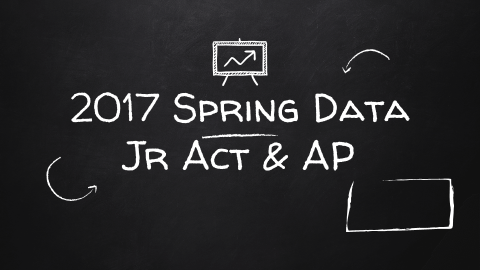 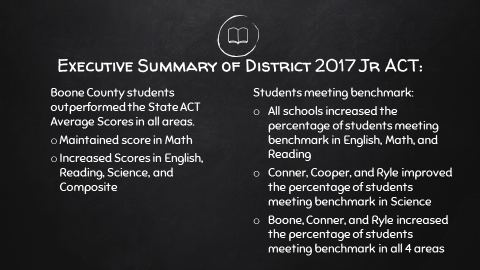 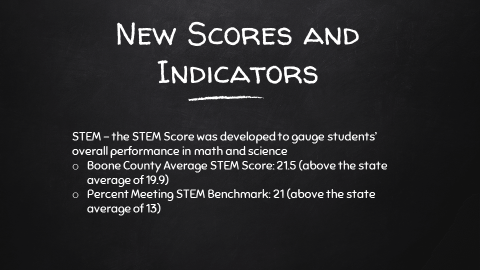 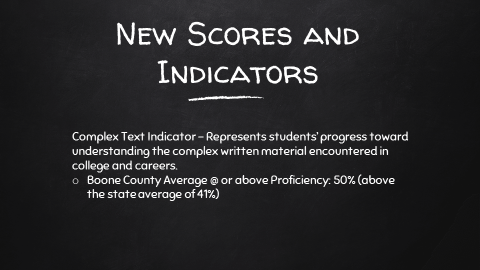 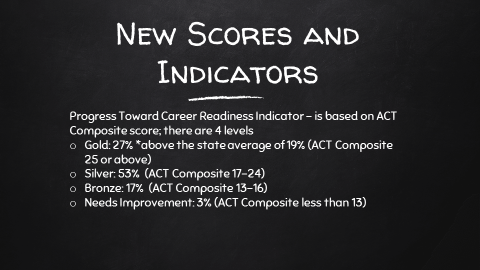 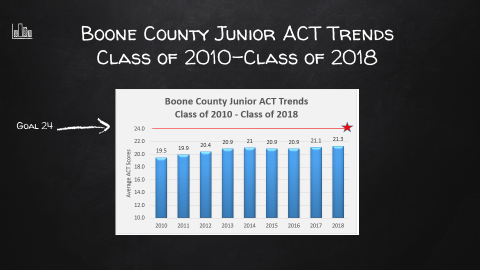 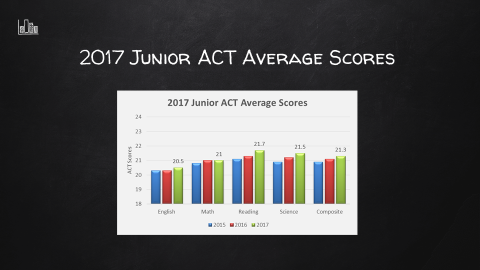 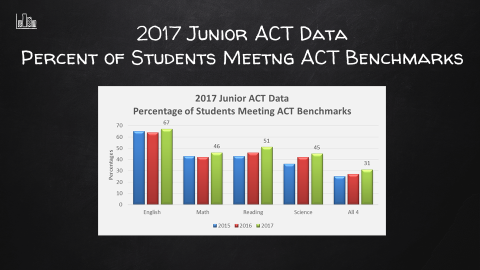 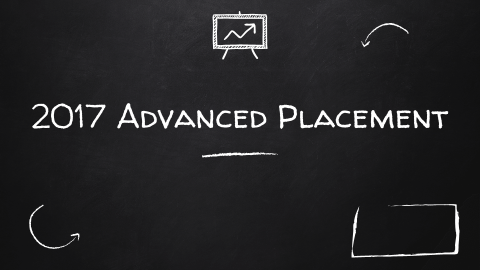 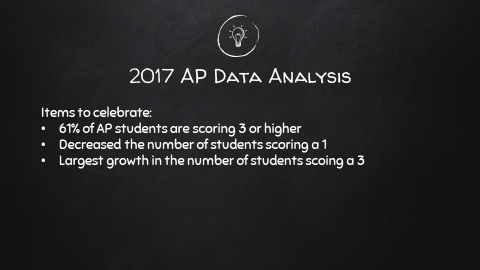 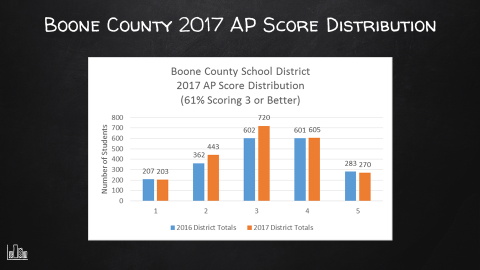 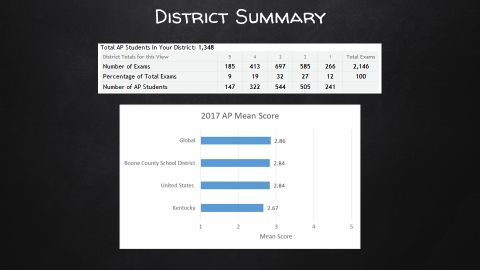 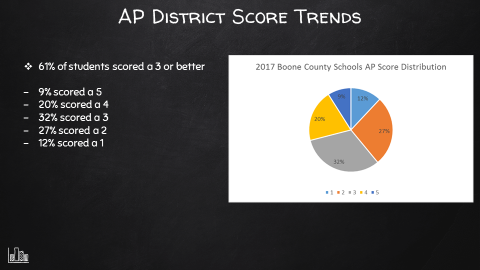 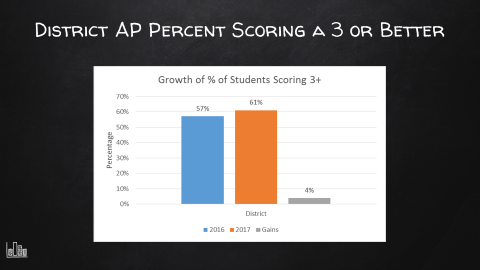 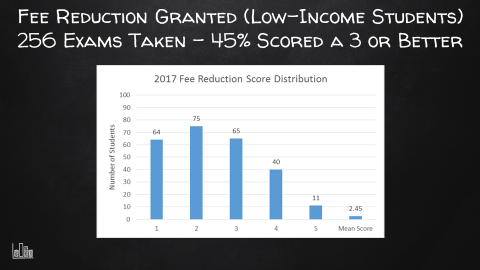 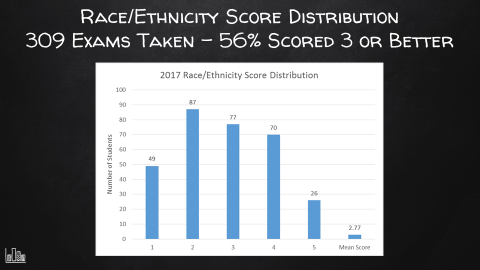 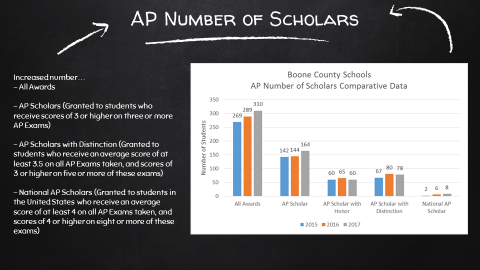 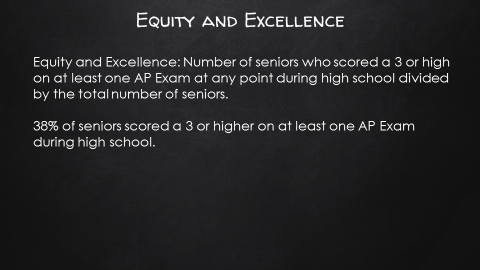 Jerry Gels, Director of Innovative Programs, reported on the recent professional development which he took part of at the Freedom Writers Event.   Dr. Poe discussed the upcoming Redistricting Workshop for the redistricting committee to present several scenarios for the Ballyshannon Middle School proposals.  The Board Workshop will be held on August 28, 2017 at 6:30 pm at Ralph Rush Professional Development Center.  Dr. Poe announced the committee will be asking the board for a 4.0% rate increase and the Tax Hearing Public Forum will be held at 7:00 pm on August 24th, 2017 with the Special Board Meeting regarding the vote on the Tax Rate will  held at 7:30 pm  on August 24, 2017. Dr. Poe discussed various options for the board relating to the Solar Eclipse and the timing of the Eclipse on August 21st.  The board agreed the educational experience for the students would be beneficial and school would not close for this event. The eclipse will take place at approximately 2:30 pm and the schools will have a letter explaining the options for parents and this will also be on the website.  Education Opportunity forms were discussed for parents that choose and those can be obtained at the individual schools. IX. INFORMATION, PROPOSALS, COMMUNICATIONS  IX.A. Human Resource Actions  IX.B. Worker's Compensation Claims  IX.C. Overtime Report  IX.D. Construction Status Report  IX.E. Energy Management Report  X. AUDIENCE OF CITIZENS       No one spoke. XI. CLOSED EXECUTIVE SESSION PER KRS 61.810 (1)(K)  XI.A. CLOSED EXECUTIVE SESSION PER KRS 61.810 (1)(k)Superintendent Evaluation  On a motion by Karen Byrd and a second by Bonnie Rickert, the board went into closed session to have a preliminary discussion relating to the evaluation of the superintendent pursuant to  KRS 61.810, Section (1)(k), meetings specified by law to be conducted in private which is pursuant to KRS 156.557, Section 4 preliminary discussions of superintendent's evaluation.  Ed Massey, Bonnie Rickert, Karen Byrd,  and Matt McIntire voted, “aye” MOTION: The motion passed 4-0. The meeting was adjourned at approximately 8:43 pm.The board returned from closed executive session at approximately 9:05 pm.No action was taken in the closed session.After a thorough discussion a motion was made by Bonnie Rickert, seconded by Matt McIntire, for the board to approve the summative evaluation of the superintendent as Outstanding.  Bonnie Rickert, Karen Byrd and Matt McIntire voted, “aye” MOTION: The motion passed 4-0.Ed Massey read the comment from the evaluation – This board fully supports Dr. Poe and his vision for Boone County Schools. This shared vision is one of collaboration and engagement for the betterment of all students of Boone County. Dr. Poe thanked the board for their continued support and was honored to have the support of the board. Dr. Poe thanked all the staff for their work.  XII. ADJOURN  8.   A motion was made by Maria Brown, seconded by Matt McIntire, to adjourn the meeting. Ed Massey, Bonnie Rickert, Karen Byrd and Matt McIntire voted, “aye” MOTION: The motion passed 4-0.                               Meeting was adjourned at approximately 9:10 pm_____________________________________Ed Massey /Chairperson_____________________________________Karen Evans/SecretarySchoolDate Of TripLocationReasonCooper High SchoolNovember 2-5, 2017Orlando, FLNational Student Leadership Conference